Извещение № 22000078540000000013ОпубликованоВерсия 1. Актуальная, от 31.01.2023Дата создания31.01.2023 18:40 (МСК+5)Дата публикации31.01.2023 18:41 (МСК+5)Дата изменения31.01.2023 18:41 (МСК+5)Основные сведения об извещенииВид торговАренда и продажа земельных участковФорма проведенияЭлектронный аукционДополнительный сервис по проведению электронных торгов во взаимодействии с электронными площадкамиНаименование процедурыАукцион в открытой форме на право заключения договоров аренды земельных участковЭлектронная площадкаРТС-тендерОрганизатор торговКод организации2200007854ОКФС14Публично-правовое образованиеМуниципальное образование Куйтунский районПолное наименованиеМУНИЦИПАЛЬНОЕ КАЗЕННОЕ УЧРЕЖДЕНИЕ "КОМИТЕТ ПО УПРАВЛЕНИЮ МУНИЦИПАЛЬНЫМ ИМУЩЕСТВОМ И ГРАДОСТРОИТЕЛЬСТВУ АДМИНИСТРАЦИИ МУНИЦИПАЛЬНОГО ОБРАЗОВАНИЯ КУЙТУНСКИЙ РАЙОН"ИНН3814009128КПП381401001ОГРН1053814001790Юридический адрес665302, ОБЛ. ИРКУТСКАЯ,Р-Н Куйтунский,РП. Куйтун,УЛ. КАРЛА МАРКСА д. Д. 18, кв. ОФИС 1Фактический/почтовый адрес665302, ОБЛ. ИРКУТСКАЯ,Р-Н Куйтунский,РП. Куйтун,УЛ. КАРЛА МАРКСА д. Д. 18, кв. ОФИС 1Контактное лицоПытко Юрий МихайловичТелефон83953651973Адрес электронной почтыkumi_kuitun@mail.ruСведения о правообладателе/инициаторе торговОрганизатор торгов является правообладателем имуществаКод организации2200007854ОКФС14Публично-правовое образованиеМуниципальное образование Куйтунский районПолное наименованиеМУНИЦИПАЛЬНОЕ КАЗЕННОЕ УЧРЕЖДЕНИЕ "КОМИТЕТ ПО УПРАВЛЕНИЮ МУНИЦИПАЛЬНЫМ ИМУЩЕСТВОМ И ГРАДОСТРОИТЕЛЬСТВУ АДМИНИСТРАЦИИ МУНИЦИПАЛЬНОГО ОБРАЗОВАНИЯ КУЙТУНСКИЙ РАЙОН"ИНН3814009128КПП381401001ОГРН1053814001790Юридический адрес665302, ОБЛ. ИРКУТСКАЯ,Р-Н Куйтунский,РП. Куйтун,УЛ. КАРЛА МАРКСА д. Д. 18, кв. ОФИС 1Фактический/почтовый адрес665302, ОБЛ. ИРКУТСКАЯ,Р-Н Куйтунский,РП. Куйтун,УЛ. КАРЛА МАРКСА д. Д. 18, кв. ОФИС 1Информация о лотахСВЕРНУТЬ ВСЕ ЛОТЫЛот 1земельный участок с кадастровым номером 38:10:141109:705 из земель промышленности, энергетики, транспорта, связи, радиовещания, телевидения, информатики, земель для обеспечения космической деятельности, земель обороны, безопасности и земель иного специального назначения, общей площадью 21192 кв.м. Срок аренды – 5 (пять) лет. Местоположение – Российская Федерация, Иркутская область, Куйтунский муниципальный район, Иркутское муниципальное образование, в 210 м по направлению на запад от п. Харик.Основная информацияПредмет торгов (наименование лота)земельный участок с кадастровым номером 38:10:141109:705 из земель промышленности, энергетики, транспорта, связи, радиовещания, телевидения, информатики, земель для обеспечения космической деятельности, земель обороны, безопасности и земель иного специального назначения, общей площадью 21192 кв.м. Срок аренды – 5 (пять) лет. Местоположение – Российская Федерация, Иркутская область, Куйтунский муниципальный район, Иркутское муниципальное образование, в 210 м по направлению на запад от п. Харик.Описание лотаземельный участок с кадастровым номером 38:10:141109:705 из земель промышленности, энергетики, транспорта, связи, радиовещания, телевидения, информатики, земель для обеспечения космической деятельности, земель обороны, безопасности и земель иного специального назначения, общей площадью 21192 кв.м. Срок аренды – 5 (пять) лет.Местоположение – Российская Федерация, Иркутская область, Куйтунский муниципальный район, Иркутское муниципальное образование, в 210 м по направлению на запад от п. Харик.Целевое назначение земельного участка – производственная деятельность.Извещение на электронной площадке (ссылка)Сведения о предыдущих извещениях (сообщениях)Начальная цена138 330,78 ₽ Шаг аукциона4 149,92 ₽ Размер задатка27 666,16 ₽ Реквизиты счета для перечисления задаткаПолучательООО "РТС-тендер" ИНН7710357167 КПП773001001 Наименование банка получателяФилиал "Корпоративный" ПАО "Совкомбанк" Расчетный счет (казначейский счет)40702810512030016362 Лицевой счет— БИК044525360 Корреспондентский счет (ЕКС)30101810445250000360 Назначение платежаВнесение гарантийного обеспечения по Соглашению о внесении гарантийного обеспечения, № аналитического счета _____________. Без НДС. Срок и порядок внесения задаткаВ целях исполнения требований о внесении задатка для участия в аукционе Заявитель обеспечивает наличие денежных средств на счёте Оператора электронной площадки в размере, не менее суммы задатка, указанного в разделе 2 Извещения. Перечисление денежных средств на счёт Оператора электронной площадки производится в соответствии с Регламентом и Инструкциями. Денежные средства в размере, равном задатку, блокируются Оператором. Порядок возврата задатка- для Заявителя, отозвавшего Заявку до окончания срока приема Заявок – в течение 3 рабочих дней со дня поступления уведомления об отзыве Заявки; для Заявителя, не допущенного к участию в аукционе–в течение 3 рабочих дней со дня оформления Протокола рассмотрения заявок на участие в аукционе; для участников аукциона, участвовавших в аукционе, но не победивших в нем–в течение 3 рабочих дней со дня подписания Протокола о результатах аукциона; Субъект местонахождения имуществаИркутская областьМестонахождение имуществаРоссийская Федерация, Иркутская область, Куйтунский муниципальный район, Иркутское муниципальное образование, в 210 м по направлению на запад от п. Харик.Категория объектаЗемли специального назначенияФорма собственностиИная собственностьСрок заключения договорав течение 30 дней со дня направления договора Вид договорадоговор аренды земельного участка Срок аренды5 лет Льгота по арендной платене установлена Права на земельный участокАренда Государственная собственность не разграничена Ограничения прав на земельный участокнет ХарактеристикиКадастровый номер земельного участка38:10:141109:705 Площадь земельного участка21 192 м2Вид разрешённого использования земельного участкаПроизводственная деятельность Изображения лота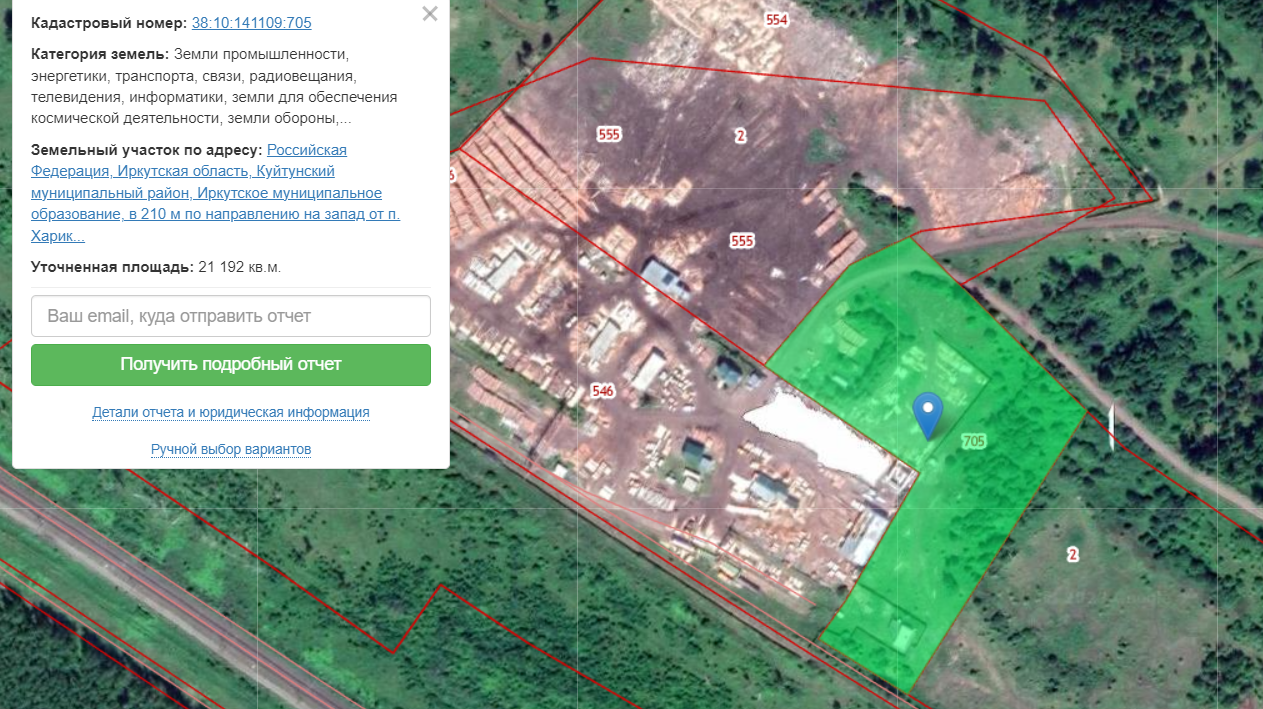 Документы лота705 Харик.pdf257.67 Кб31.01.2023ИноеИзвещение 27.01.2023.doc198.00 Кб31.01.2023Документация лотаРаспоряжение о проведении открытого аукциона от 27.01.2023 №7.docx29.64 Кб31.01.2023Документация лотаТребования к заявкамТребования к участникамЗаявителем на участие в аукционе может быть любое юридическое лицо независимо от организационно-правовой формы, формы собственности, места нахождения или гражданин, в том числе индивидуальный предприниматель, претендующий(ие) на заключение договора аренды Земельного участка, имеющие электронную подпись, и прошедшие регистрацию (аккредитацию) на электронной площадке в соответствии с Регламентом Оператора электронной площадки и Инструкциями Претендента/Арендатора. Перечень документовсм. пункт 7 Извещения Требования к документамЗаявка заполненная Заявителем в электронной форме с приложением указанных документов в форме электронных документов или электронных образов документов, преобразованных в электронно-цифровую форму путем сканирования с сохранением их реквизитов. Не допускается раздельного направления Заявки и приложенных к ней документов, направление дополнительных документов после подачи Заявки или замена ранее направленных документов без отзыва Заявки Условия проведения процедурыДата и время начала подачи заявок01.02.2023 09:00 (МСК+5)Дата и время окончания подачи заявок28.02.2023 17:00 (МСК+5)Дата рассмотрения заявок01.03.2023Дата и время начала проведения аукциона03.03.2023 15:00 (МСК+5)Порядок проведения аукционаПроведение аукциона обеспечивается Оператором электронной площадки. В аукционе могут участвовать только Заявители, допущенные к участию в аукционе и признанные Участниками. Аукцион проводится путем повышения Начальной цены Предмета аукциона на «шаг аукциона». Победителем признается Участник, предложивший наибольшую цену Предмета аукциона. Если в течение 1 часа со времени начала проведения процедуры аукциона не поступило ни одного предложения о цене Предмета аукциона, аукцион завершается. Срок отказа организатора от проведения процедуры торговОрганизатор аукциона в течение трех дней со дня принятия решения об отказе в проведении аукциона обязан известить участников аукциона об отказе в проведении аукциона и возвратить его участникам внесенные задатки. ДокументыИзвещение 27.01.2023.doc198.00 Кб31.01.2023Документация аукционаРаспоряжение о проведении открытого аукциона от 27.01.2023 №7.docx29.64 Кб31.01.2023Документация аукционаИзвещение о торгах.json